DATE: DECEMBER 17, 2022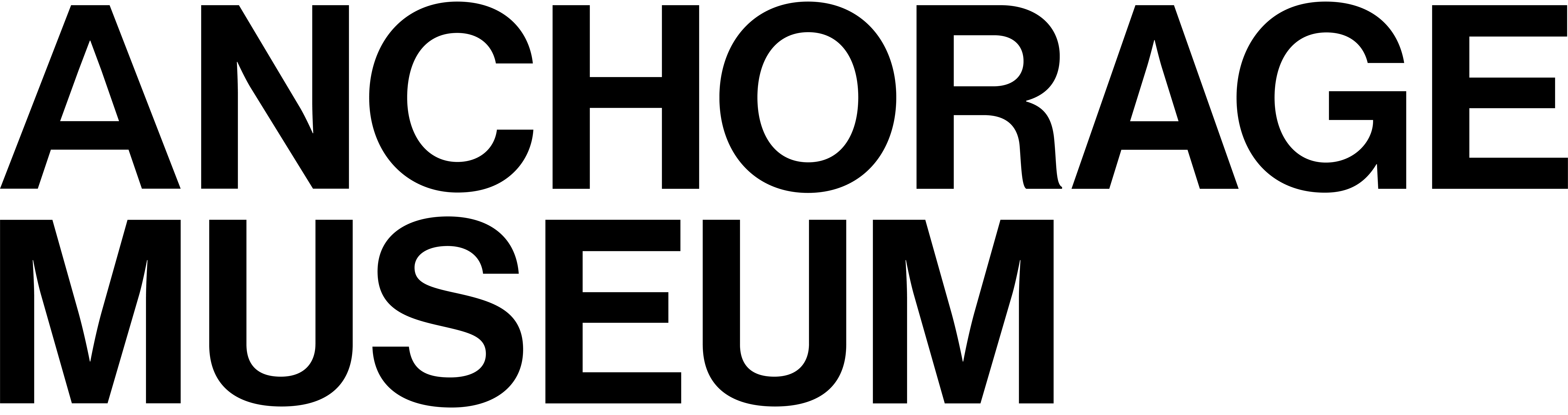 ANCHORAGE MUSEUM 2023 JANUARY-FEBRUARY PROGRAMS & EXHIBITIONS SCHEDULE*Media Contact: Zakiya McCummings, 907-929-9227, mpr@anchoragemuseum.orgFor images, email mpr@anchoragemuseum.org or call 907-929-9227.*Information provided below is subject to change. To confirm details and dates, call the museum’s marketing and public relations department at 907-929-9227.NEWS										Page	1JANUARY EVENTS								Page	2FEBRUARY EVENTS								Page	6PARTNER PROGRAMS							Page	10THOMAS PLANETARIUM							Page	11UPCOMING EXHIBITIONS							Page	16CURRENT EXHIBITIONS							Page	17PERMANENT EXHIBITIONS							Page	19VISITOR INFORMATION/MUSEUM HOURS				Page	20NEWSLibrary/Archives Internship OpportunityThe Anchorage Museum is seeking applicants for a paid Cook Inlet Historical Society Internship in the Anchorage Museum Atwood Resource Center (Library and Archives). Opportunities and training may include assisting with library and archival processing, researching and reference, developing a resource guide, and processing and describing photograph and archive collections. Applicants should be enrolled in or have completed graduate-level study in Library and Information Science, Museum Studies, History, or an allied field. Previous experience with archival collections, historical photographs, Alaska history, and/or special collections research is preferred, but not required. More information at anchoragemuseum.org/About-Us/Employment. New release of Museum Activity BoxesOn sale through Jan 14, 2023Museum activity boxes are back for winter in collaboration with the Renewable Energy Alaska Project. Each community supported education box includes engaging resources and activities which allow you to create an Anchorage Museum experience at home. Explore themes related to Alaska and the North through hands-on making, experiments, community profiles and readings. Available for toddler (aged 2-6) or youth (aged 10-14).This box is full of learning activities about winter in Alaska, including land, water, sky, home and innovation. Each box includes resources that stimulate all five of the senses. Sign up for your activity box by Jan. 14; details on pick-up dates and locations included in confirmation email upon registration. $25; museum members receive 10% discount. For more information, contact Daniel Chou at dchou@anchoragemuseum.org.For BLINK boxes (aged 2-6) information and registration, click here. For Youth boxes (aged 10-14) information and registration, click here.Call for Teens: Teen Climate Communicators Spring Session4-5:30 p.m. Wednesdays, Feb. 8-May 3, Seed Lab, 111 W 6th Ave, Anchorage The Anchorage Museum is seeking 9-12 grade students interested in learning and investigating ways of communicating about climate change to join the museum’s Teen Climate Communicators. This spring, students are invited to participate in conversations and activities around the five Rs of sustainability: refuse, reduce, reuse, repurpose and recycle. Students will learn about addressing climate change through sustainable actions. Participants will engage with the museum, and community experts in discussion and activities focus on simple everyday actions that can be taken to move towards a more sustainable future. Applications for Spring 2023 are open now.Anchorage Design Week 2023 – Winter Session
February 23-26, Anchorage Museum and sites around AnchorageAnchorage Design Week 2023 is presented as winter and summer gatherings of creative minds organized by the Anchorage Museum with community partners to promote and inspire place-based design and imagine the future of our city and the lifeways of Northern regions. Join us Feb. 23-26 when we gather as a creative community to share perspectives, expertise, and inspiration while celebrating Northern winter landscapes. This session connects visiting university students with local designers and guests from around the world during Alaska's annual Fur Rendezvous Festival and Iditarod Trail Sled Dog Race.Presented in partnership with Alaska Trails and the University of Texas Arlington School of Architecture, an Anchorage Design Week Winter Symposium highlights the ecologies, cultures, and economies along the Alaska Long Trail, a proposed 500-mile trail from Fairbanks to Seward connecting Alaska's iconic terrain and diverse communities from the Pacific to the Interior. Dress warm for outdoor interventions. Program and schedule at www.anchoragedesignweek.org.JANUARY EVENTSBank of America Museums on Us10 a.m. to 6 p.m. Saturday, Jan. 7 & noon to 6 p.m. Sunday, Jan. 8Bank of America cardholders enjoy one free museum general admission on the first weekend of the month with BoA credit or debit card and photo ID. Special exhibition fees still apply. BoA cardholders also receive a 10% discount on purchases at the Anchorage Museum Store on this day. No other discounts apply.Alaska Biennial Artist Talks: Myesha Callahan Freet, Tom Turner, and Jacob Wilson6:30 p.m. Friday, Jan. 6, First Floor, Patricia B. Wolf Family Galleries Join artists Myesha Callahan Freet, Tom Turner and Jacob Wilson as they discuss their work in the 2022 Alaska Biennial exhibition. Q&A event follows. Free.About the artists: Myesha Callahan Freet is a visual artist who earned her BFA from the University of Houston and currently resides in Chugiak, AK. Throughout the development of her artistic practice—including photography, performance, writing, and alternative-process—Callahan Freet has focused on deeply personal themes. Her inspiration and focus draw from an ongoing exploration of the evolution of self through her roles as a mother and wife. Tom Turner is a photographer who lives in Eagle River, AK, and teaches photography at Bartlett High School. Known for his experimentations with color and light, Turner is interested in the fracturing of vision. Working primarily within the landscape with subjects ranging from national parks to appropriated scientific illustrations, Turner seeks new ways of understanding the world through abstracting photographic imagery. His websites can be found at tomturnerphotography.com and missionmoonglow.com. Jacob Wilson is an Anchorage-based visual artist and a BFA graduate of the School of the Art Institute of Chicago. His recent graphite dust drawings are grounded in his Alaska upbringing, informed by the cool air and landscape of the Northern Hemisphere. Wilson often incorporates materials from the Alaska landscape into his practice: Flat Top blueberries mixed into paint or graphite from Nome, AK, where he is from. He also uses drawing to explore the reliability of childhood memories and how they can shift over time.Sensory-Friendly and Access Morning11 a.m. to noon. Sunday, Jan. 8, Atrium, First Floor galleries, Discovery Center This self-directed drop-in session is an opportunity for families and adults who experience developmental and physical disabilities, and those on the autism spectrum, to visit the museum when it is closed to the public. The atrium, first-floor galleries, and the Discovery Center will be open. A safe space is available, and an adult must accompany visitors under the age of 18. Alaska Autism Resource Center, which serves the needs of individuals with autism spectrum disorders, their families, caregivers, and service providers, hosts a table with resources and information to share with visitors.$5 per family/group; museum members receive a 10% discount. Limited capacity. Advance registration is strongly recommended. Walk-in registration will only be available if capacity allows and if paying by credit card.Use the museum’s 7th Ave. entrance. Parking is available in the museum garage. For more information or to request accommodations, please call (907) 929-9258 at least one week before the program.  BLINK: Creative Play in TOTEspace 10:30-11:30 a.m. Thursdays, Jan. 12, 19 & 26, TOTEspace Play to learn and learn to play! Blink engages toddlers and their caretakers with drop-in, educator-led programs for young learners that focus on developing sensory, literacy, math, and movement skills. Best for ages 5 and younger; siblings welcome. Included with museum admission.Member CoLaborative Mornings11 a.m. to noon. Sunday, Jan. 15, CoLab Enjoy morning treats and creative making activities in CoLab, the Anchorage Museum’s all-ages space for collaboration. Available at Family Plus, Family Museum Insider and VIP membership levels. Registration required. Interested in upgrading to join the CoLaborative Morning? Call 907-929-9228 for more information. Not a member? Join today.Urban Harvest: Drop-spun Wool6-8 p.m. Tuesday, Jan. 17, Seed Lab, 111 W. 6th Ave, AnchorageLearn how to spin your own yarn using a drop spindle. This class teaches the basics of drop spinning with a top whorl drop spindle, and students will leave with the ability to create a simple 2-ply yarn. No experience required. $5; Scholarships available upon request, email seed@anchoragemuseum.orgVital & Creative: Drop-Spinning Wool10 a.m. to noon. Wednesday, Jan. 18, Seed Lab, 111 W. 6th Ave, Anchorage Learn how to spin your own yarn using a drop spindle. This class teaches the basics of drop spinning with a top whorl drop spindle, and students will leave with the ability to create a simple 2-ply yarn. Start your knitting or weaving projects from the very beginning with this introductory wool spinning class. No experience required. $5; Scholarships available upon request, email seed@anchoragemuseum.orgLooking to try a new medium or hone your creativity? Join in on Vital + Creative workshops, for creatives ages 55+ to make art in community with others. Themes change monthly.Seeding Repair Workshop: Mending Quilts5:30 doors; 6:30-8:30 p.m. Wednesday, Jan. 18, Seed Lab, 111 W. 6th Ave, Anchorage Learn mending techniques to extend the life of quilts and other much-loved textiles. Discuss alternative uses and ways to store heirloom textiles, while making your repairs in in good company. Bring a mending project to work on. Free.Arrive as early as 5:30 with your own self-guided project to connect, ask questions and share repair skills with others. Guided demonstration begins at 6:30 p.m.Seeding Repair Workshops are tutorials and discussions that change monthly and are intended to share ideas and new skills to prolong the life of a garment or textile to keep it out of the landfill. Our goal is to foster a repair culture, where mending is the first response, rather than discarding and replacing.Alaska Biennial Artist Talks: Mandy Bernard and Ree NancarrowNoon. Thursday, Jan. 19, Online via Facebook LiveJoin artists Mandy Bernard and Ree Nancarrow as they discuss their work in the 2022 Alaska Biennial exhibition. Q&A follows. Free, RSVP via Facebook.About the artists: Mandy Bernard combines manipulated textiles and hand-tufted fiber sculptures to navigate themes of relation and personal dissonance. Her practice is based on repetitive processes—pattern and duplication are important aspects deriving from her foundation in printmaking. Her current work revisits personal interactions translated through textiles, hand-tufted fiber sculptures, and pattern. The differing textures and mediums in each piece suggest a dissonant exchange, while the final sculpture represents a conversation between two people, a question and an answer, a call and a response. Bernard lives and works in Homer, AK. Ree Nancarrow grew up in Redfield, SD, and graduated from the University of Minnesota with a B.S. in Education in 1963. She lived near Denali National Park for 50 years and currently lives in Fairbanks, AK. Nancarrow has been a Denali National Park artist-in-residence and was awarded the Interior Alaska Mayor’s Award for Lifetime Achievement in the Arts in 2012, as well as a Rasmuson Individual Artists Grant in 2020. Her public artwork is on view at the U.S. Army’s Fort Wainwright Bassett Hospital in Fairbanks and the Denali National Park Eielson Visitor’s Center.Artist Tour of Protections: Adaptions and Resistance with Brit’nee Brower5-6:30 p.m. Saturday Jan. 21, Fourth FloorJoin Curator of Indigenous Arts and Initiatives John Hagen and artist Brit’Nee Brower in a tour of the exhibition Protections: Adaptation and Resistance. Brower is one of the many artists featured in the exhibition and will talk about her artwork and her practice. Free; Registration required and limited to 20 participants. Members Only: Intertidal Tank Talk5:30-6:30 p.m. Monday, Jan. 23, Discovery CenterLearn about Alaska’s coastal creatures through a special in-person program at the Museum’s Intertidal Tank. Observe animals emerge from their favorite hiding places during a live tank feed, have a hands-on meeting with sea stars and urchins, and ask museum staff your questions about the Intertidal Tank inhabitants. Open to: Insider, and VIP member levelsForum on Ecoacoustics6:30 p.m. Wednesday, Jan. 25, AuditoriumJoin composer/soundartist/ecoacoustician Matthew Burner in this publc forum convening a panel of scientists and artists for a discussion on how ecoacoustic methods can be applied to sound, music, science and community engagement in Alaska. Panelists include University of Alaska Fairbanks Microbiology Professor and Founder/Director of the film “In a Time of Change” Mary Beth Leigh; Associate Professor of Wildlife Ecology and Chair of Wildlife Program Institute of Arctic Biology & Department of Biology and Wildlife Todd J. Brinkma; and Marine Ecologist Christina Bonsell of the US Department of the Interior Bureau of Ocean Energy Management, Alaska Region.Presented as part of the Anchorage Museum’s "Pass the Mic" sound experience in conjunction with the Alaska Marine Science Symposium. Museum After Dark6:30-9:30 p.m. Thursday, Jan. 26 Anchorage MuseumJoin us for an evening of live music, fun activities, and cool cocktails. We’re offering special experiences you can only get at the Anchorage Museum. Explore the Discovery Center with special science demos. Enjoy fresh libations at one of our cash bars. Groove at a Silent Disco. Entertain your brain at a science talk. Hear live music or jump on the karaoke stage in the Pass the Mic experience.$40; 21+ with valid ID. Museum members receive a 10% discount and access to a members-only bar. FEBRUARY EVENTS	Bank of America Museums on Us10 a.m. to 6 p.m. Saturday, Feb. 4 & noon to 6 p.m. Sunday, Feb. 5Bank of America cardholders enjoy one free museum general admission on the first weekend of the month with BoA credit or debit card and photo ID. Special exhibition fees still apply. BoA cardholders also receive a 10% discount on purchases at the Anchorage Museum Store on this day. No other discounts apply.First Friday @ Seed Lab: Tool Library Open House5-8 p.m. Friday, Feb. 3, Seed Lab, 111 W 6th Ave, Anchorage Drop in at Seed Lab on First Friday to learn about the Tool Library. Register for membership, pick out tools to take home or sign up to volunteer for upcoming programming. Talk with staff about projects you're undertaking, skills you'd like to learn and ways you can get involved. Participate in a skill share or bring working tools you'd like to contribute. Free.The Tool Library at Seed Lab operates like a traditional library. But, instead of checking out a book by your favorite author, you can check out a tool for your latest home improvement project or learn a new skill. We have an assortment of tools to lend to tool library members with the goal of promoting sustainability, resource sharing and a community-minded attitude.Alaska Biennial Artist Talks: Thomas Chung, David Joel and Lauren Stanford 6:30 p.m. Friday, Feb. 3, First Floor, Patricia B. Wolf Family GalleriesJoin artists Thomas Chung, David Joel, and Lauren Stanford as they discuss their work in the 2022 Alaska Biennial exhibition. Following the artist talks, there will be a Q&A with the audience. Free, in-person event.About the artists: Thomas Chung was born in New Jersey and grew up in New York City and Hong Kong. He received his BFA from the San Francisco Art Institute in 2010 and his MFA from the Yale School of Art in 2013. He has participated in numerous group and solo shows throughout the United States. His interdisciplinary work has been written about in Modern Painters, Art in America, and The New Yorker. His artwork has been featured on PBS and Fox News. Chung has lived in Alaska since 2014. He is an associate professor of painting at University of Alaska Anchorage (UAA), and the chair of the UAA Fine Art Department.David Joel is an Anchorage-based conceptual artist. “Baptisms for the Dead; unholy area,” currently on view in the Alaska Biennial, speaks to the complex coexistence between the natural world and our engineered environments. Joel’s work considers certain physical and psychological dualities: natural and manmade, balance and imbalance, independence and interdependence, control and letting go. For Joel, these dualities become a continuum of transformation that form the conceptual groundwork of his practice.Lauren Stanford grew up spending her summers at her grandparents’ remote homestead on Lake Clark, AK, which fostered her imagination and inspired her love of animals. After earning a Creative Writing degree from Colorado State University in 2010, she returned to Alaska and earned her BFA from the University of Alaska Anchorage in 2018. She was artist-in-residence at the Mendocino Art Center in California for two years, followed by a short-term residency at the Red Lodge Clay Center in Montana. Stanford is also a fourth-generation commercial fisherman and setnets near the mouth of the Naknek River each summer. She is currently teaching ceramics as an adjunct professor at University of Alaska Anchorage.Community Connections: Baling Strap Basket Weaving Workshop10 a.m. to 4 p.m. Saturday, Feb. 4, Seed Lab, 111 W 6th Ave, Anchorage Since 2012, Hawai'i-based artist Gaye Chan has foraged plastic baling straps and developed a weaving technique to make containers while learning a basic skill practiced around the globe: basket making. Join us for a basket-making workshop led by Museum staff and community members trained in Chan’s technique.A common scrap of global capitalism, baling straps are found around nearly every box shipped across the globe. Plastic straps secure everything from reams of paper to enormous pallets transported between continents. These seemingly small straps create a tremendous amount of plastic waste, especially in places like Hawai'i and Alaska, and only a tiny fraction is recycled. Chan’s basketmaking practice extends the life of an otherwise single-use material through craft and skill sharing. Create in community with others as you make your own waterproof basket to take home. Materials provided. Space is limited, registration required. Free. Note: Can’t make this session? This workshop is part of a series of basket-making workshops, in connection with our Fall 2023 exhibition, How to Survive. Keep an eye out for future dates. Vital & Creative: Card Weaving 10 a.m. Thursday, Feb. 9, Seed Lab, 111 W 6th Ave, AnchorageWeaving traditions can be found all over the world, and getting started can be as simple as looking through your recycling. Join Barbara Keller in a workshop on card weaving, using cardboard as a tool. Learn about warp and weft as you weave your own small band in this class. For creatives aged 55+. Space is limited, registration required. $5 materials fee, scholarships available, email seed@anchoragemuseum.org.Looking to try a new medium or hone your creativity? Join in on Vital + Creative workshops, for creatives ages 55+ to make art in community with others. Themes change monthly.BLINK: Creative Play in TOTEspace 10:30-11:30 a.m. Thursdays, Feb. 9, 16 & 23, TOTEspacePlay to learn and learn to play! Blink engages toddlers and their caretakers with drop-in, educator-led programs for young learners that focus on developing sensory, literacy, math, and movement skills. Best for ages 5 and younger; siblings welcome. Included with museum admission.Member Virtual Collections Tour: Love5:30-6:30 p.m. Thursday, Feb. 9, Online via ZoomGet an exclusive look at several art and cultural heritage items in the Anchorage Museum collection not currently on view. We’ll look at material associated with love in celebration of Valentine’s Day. Gather with others over Zoom to see what our collections team have chosen to highlight. Open to Family Plus, Insider, and VIP members.Sensory-Friendly and Access Morning11 a.m. to noon. Sunday, Feb. 12, Atrium, First Floor galleries, Discovery CenterThis self-directed drop-in session is an opportunity for families and adults who experience developmental and physical disabilities, and those on the autism spectrum, to visit the museum when it is closed to the public. The atrium, first-floor galleries, and the Discovery Center will be open. A safe space is available, and an adult must accompany visitors under the age of 18. Alaska Autism Resource Center, which serves the needs of individuals with autism spectrum disorders, their families, caregivers and service providers, hosts a table with resources and information to share with visitors.$5 per family/group; museum members receive a 10% discount. Limited capacity. Advance registration is strongly recommended. Walk-in registration will only be available if capacity allows and if paying by credit card.Use the museum’s 7th Ave. entrance. Parking is available in the museum garage. For more information or to request accommodations, please call (907) 929-9258 at least one week before the program.  Seeding Repair Workshop: Those Darn(ed) Knits!5:30 p.m. doors; 6:30-8:30 p.m. Wednesday, Feb. 15, Seed Lab, 111 W 6th Ave, AnchorageThe clothes we wear most in winter work hard to keep us warm. From socks to sweaters, learn to repair the clothing you love by identifying basic stitches and what they mean for knitted garment repair in this in-person textile workshop. Acquire techniques from experts and learn to put them to use. Learn how to darn, source mending yarn and discuss long-term garment maintenance. Arrive as early as 5:30 with your own self-guided project to connect, ask questions, and share repair skills with others. Teacher-guided demonstration begins at 6:30 p.m.Please bring a garment or two in need of repair, even if you are not sure it is repairable. Basic repair supplies like needles, thread, and scissors provided; feel free to bring your own. Free; Registration recommended.Seeding Repair workshops are building a culture of repair, working to transform our culture into one that repairs more readily than it purchases, to create a more sustainable community. Workshops on mending, repairing outdoor gear, upcycling and object fixing, along with the sharing of how-to skillsets, help remind all of us that low-cost repairs help the climate. Themes change monthly.Alaska Biennial Artist Talks: Katie Ione Craney and Anna Mikušková12 p.m. Thursday, Feb. 16, Online via Facebook Live Join us for a virtual conversation with artists Katie Ione Craney and Anna Mikušková as they discuss their work in the 2022 Alaska Biennial exhibition. There will be an audience Q&A following the artist talks. Free, RSVP via Facebook.Katie Ione Craney is a multidisciplinary artist living in Deishú (Haines), AK, a small town nestled between the mouth of a braided river and the edge of a deep glacially carved fjord. Through her art, she reflects on connection, memory, and accessibility in the rapidly changing North. Craney has received support from Alaska Humanities Forum, Alaska State Council on the Arts, Rasumson Foundation, the Puffin Foundation, and a Connie Boochever Fellowship. Look for Craney’s participatory and multi-sensory installations in an exhibition this February 2023 at Bunnell Street Arts Center in Homer, AK.Anna Mikušková grew up in the Czech Republic and is currently based in McCarthy, AK. She received an MA in English language and literature from Masaryk University in Brno, Czech Republic, and an MFA in Photography and Related Media from the Rochester Institute of Technology. For six years, she apprenticed as a silver gelatin printer with master printer Paul Caponigro. Before turning to visual art, Mikušková worked in the field of human rights focusing on services for immigrants and refugees. Her work frequently turns to themes of home, belonging, and the intimate relationships we form with the environments we inhabit. Her photographs and artist books have been exhibited nationally and internationally and are held in public and private collections in the United States. Her essays have been published in The Maine Arts Journal and in the British journal On Landscape. Member Game Night5:30-7:30 p.m. Tuesday, Feb. 21, AtriumJoin us in the museum atrium for a night of family fun. We will be playing a few rounds of custom-created Anchorage Museum collections bingo with prizes. There will also be an assortment of classics available to play on a drop-in basis. Appropriate for all ages.Anchorage Design Week 2023 – Winter Session
February 23-26, Anchorage Museum and sites around AnchorageAnchorage Design Week 2023 is presented as winter and summer gatherings of creative minds organized by the Anchorage Museum with community partners to promote and inspire place-based design and imagine the future of our city and the lifeways of Northern regions. Join us Feb. 23-26 when we gather as a creative community to share perspectives, expertise, and inspiration while celebrating Northern winter landscapes. This session connects visiting university students with local designers and guests from around the world during Alaska's annual Fur Rendezvous Festival and Iditarod Trail Sled Dog Race.Presented in partnership with Alaska Trails and the University of Texas Arlington School of Architecture, an Anchorage Design Week Winter Symposium highlights the ecologies, cultures, and economies along the Alaska Long Trail, a proposed 500-mile trail from Fairbanks to Seward connecting Alaska's iconic terrain and diverse communities from the Pacific to the Interior. Dress warm for outdoor interventions. Program and schedule at www.anchoragedesignweek.org.Artists Tour of Protections: Adaptions and Resistance with Rico Worl5 p.m. Friday, Feb. 24, Fourth Floor Join Curator of Indigenous Arts and Initiatives John Hagen and artist Rico Worl in a tour of the exhibition Protections: Adaptation and Resistance. Worl is one of the many artists featured in the exhibition. Worl will talk about his work featured in the show and his future works. Free; Registration required and limited to 20 participants. VIP Tour: Behind the Scenes in Archives12-12:45 p.m. Tuesday Feb. 28, Meet In Lobby Join our collections team for an in-person look at the revamped archives facilities.The archives house historical photographs consisting of images from the late 19th century through the recent past, and the library includes books, maps, periodicals, Alaska Artist files and subject vertical files that include a variety of ephemera related to Alaska.The Anchorage Museum stewards the collection, centering focus on access and preservation for the public. Learn how to navigate this immense resource facility.Open to VIP members.PARTNER PROGRAMS	Cook Inlet Historical Society Lecture Series: 125 Years of Cycling in Alaska7 p.m. Thursday, Jan. 19, Online via CrowdcastHear and see some of the fascinating history of cycling (human-powered, with the number of wheels ranging from one to four) behind Jessica Cherry and Frank Soos’ new anthology, Wheels on Ice: Stories of Cycling in Alaska. This book starts with reprints of three of the gold rush stories from Terrence Cole’s 1989 magazine insert, then picks up again with the advent of mountain biking and then fat tires in the 1980s and 1990s. The final section of the book features contemporary essays by Alaskan authors, and the social and environmental history behind many of these stories will be discussed in this talk. Free; Registration required.
Jessica Cherry is a geoscientist, writer, and commercial airline pilot living in Anchorage, AK. She currently serves as the NOAA’s Regional Climate Services Director for Alaska and is a 2022 Rasmuson Foundation awardee for literary arts. She was a top-100 finalist for the NASA Astronaut program in both 2012 and 2016 and is currently working on an aviation-themed memoir.THOMAS PLANETARIUM	Capcom Go! The Apollo Story3:30 p.m. Tuesdays–Sundays, Jan. 2-31, Thomas PlanetariumThis historical documentary showcases the achievements of the Apollo program, culminating in humans setting foot on the moon. Relive the excitement or learn about the amazing accomplishments for the first time. Either way, this show is sure to inspire the next explorers, designers, engineers, thinkers and dreamers of the future. Approximately 30 minutes. $6 plus museum admission; Museum members receive 50% discount.Audio Universe: Tour of the Solar System4:30 p.m. Tuesdays–Sundays, Jan. 2-31, Thomas Planetarium Experience the Solar System like never before: by traveling on a spacecraft that can turn the objects in space into sound. Unlike traditional planetarium shows, the soundtrack takes the lead role as solar system objects are represented with specific sounds and immersive visuals. Listen to stars appear overhead, hear the planets’ yearly orbits and discover the sounds of our dynamic sun.Approximately 35 minutes. $6 plus museum admission; Museum members receive 50% discount.Cartoons in the Dome: Exoplanets12:30 p.m. Saturdays & Sundays, Jan. 2-31, Thomas Planetarium 12:30 p.m. Tuesday-Friday, Jan. 3-6, Thomas PlanetariumGo planet hunting outside our solar system. Visit gas giants in a deadly dance with their host stars, frozen rogue planets hurling through space and new planets drifting within the Goldilocks Zone—an area where scientists believe Earth-like worlds may exist.Cartoons in the Dome is a changing monthly planetarium offering exploring art, history, culture and science. These immersive, full-dome cartoon movies are recommended for families with children. Approximately 30 minutes. $6 plus museum admission; Museum members receive 50% discount.Kiuguyat: The Northern Lights1:30 p.m. Saturdays & Sundays, Jan. 2-31, Thomas Planetarium1:30 p.m. Tuesday-Friday, Jan. 3-6, Thomas Planetarium	The Northern Lights are a familiar and welcome sight for many Indigenous peoples of Alaska. During the winter months, those living above the arctic circle are treated to a magical display of vibrant colors and movements, as these lights fill the entire sky. Learn from Alaska Natives as they teach you the stories, celebrations and science of Kiuguyat: the northern lights.Approximately 30 minutes. $6 plus museum admission; Museum members receive 50% discount.BLINK: Story Time in the Dome 10:30-11:30 a.m. Thursday, Jan. 5, Thomas PlanetariumEnjoy captivating storytelling in the Thomas Planetarium. Classic and modern tales come to life in the planetarium’s immersive experience with a live storyteller. Blink engages young children through open-ended play, hands-on workshops, storytelling, art and science. Best for ages 7 and under. Included with admission.Rapid Space Shorts6:30 p.m; 7 p.m; 7:30 p.m; 8 p.m; 8:30 p.m. Friday, Jan. 6, Thomas Planetarium These quick planetarium experiences range from constellation tours of the night sky and cruising around the solar system to learning about light and the aurora borealis. Approximately 15 minutes. Included with admission. Ticket required and available at the front desk after 6 p.m.Conversations in the Dome: Airborne Astronomy Ambassadors5:30-6:30 p.m. Thursday, Jan. 12, Thomas Planetarium Meet Anchorage School District teachers Erin Schneider and Jason Patterson, who happen to be NASA Airborne Astronomy Ambassadors. As two of the 30 teachers from across the country in the 2021 program, Erin and Jason received training aboard the Stratospheric Observatory For Infrared Astronomy (SOFIA) and learned all about how this flying observatory helps researchers study the chemistry of protoplanets, the solar system, life cycle of stars and magnetic fields. Hear about their week-long S.T.E.M. immersion training at a NASA astronomy research facility and how they are incorporating this unique experience into their classroom teaching. Approximately 60 minutes. Included with admission; registration recommended. Ticket required and available at the front desk if space allows.Conversations in the Dome combines planetarium programs with local knowledge from community experts.Pink Floyd: Wish You Were Here6:30 p.m. Friday, Jan. 13, Thomas Planetarium Lose yourself in Pink Floyd’s classic album “Wish You Were Here.” This full-dome music and light show interprets the acclaimed rock album through mesmerizing HD graphics. Not a typical laser show, but the next generation of computer-generated imagery. Audience advisory: Adult subject matter.This experience includes loud music, flashing lights, simulated motion and other sensory-stimulating effects.Approximately 45 minutes. $10 plus museum admission; Museum members receive 50% discount.Full-Dome Nutcracker Suite4-6 p.m. Thursday, Jan. 19, Thomas Planetarium Enter a visual music extravaganza of Pyotr Tchaikovsky’s most famous work, with stereo soundtrack performed by The Royal Philharmonic Orchestra and animation by Ken Scott. This experience includes music, flashing lights, simulated motion and other sensory-stimulating effects.Approximately 20 minutes. Included with museum admission.Pink Floyd: Dark Side of the Moon6:30 p.m. Friday, Jan. 27, Thomas Planetarium Immerse yourself in Pink Floyd’s “Dark Side of the Moon.” This full-dome music and light show expands on the classic album through captivating HD graphics. Not a typical laser show, but the next generation of computer-generated imagery. Audience advisory: Adult subject matter.This experience includes loud music, flashing lights, simulated motion, and other sensory-stimulating effects.Approximately 45 minutes. $10 plus museum admission; Museum members receive 50% discount.Wonders of the Arctic3:30 p.m. Tuesdays–Sundays, Feb. 1-28, Thomas Planetarium Venture to the far north to explore the frozen wilderness of the arctic. Learn about the ways animals and people have adapted to this seemingly uninhabitable landscape, allowing them to survive here for thousands of years. Discover the crucial role that ice plays in the northern environment and how a changing world affects its inhabitants. Approximately 40 minutes. $6 plus museum admission; Museum members receive 50% discount.Astronomy Photographer of the Year4:30 p.m. Tuesdays–Sundays, Feb. 1-28, Thomas PlanetariumEvery year the Royal Observatory Greenwich runs an international competition called the Astronomy Photographer of the Year (APY). Sit back and watch as images from past competitions fill the planetarium dome, and spark imagination and interest in astronomy and photography.Approximately 35 minutes. $6 plus museum admission; Museum members receive 50% discount.Cartoons in the Dome: Earth, Moon & Sun12:30 p.m. Saturdays & Sundays, Feb. 1-28, Thomas Planetarium12:30 p.m. Wednesday-Friday, Feb. 22-24, Thomas PlanetariumCoyote has a razor-sharp wit, but he’s confused about what he sees in the sky. Join this character in a show that discusses American Indian star lore, lunar phases, eclipses and space exploration.Approximately 30 minutes. $6 plus museum admission; Museum members receive 50% discount.Cartoons in the Dome is a changing monthly planetarium offering exploring art, history, culture and science. These immersive, full-dome cartoon movies are shown on Saturdays and Sundays at 12:30pm and are recommended for families with children.From Earth to the Universe1:30 p.m. Saturdays & Sundays, Feb. 1-28 Thomas Planetarium1:30 p.m. Wednesday-Friday, Feb. 22-24, Thomas Planetarium The night sky, both beautiful and mysterious, has been the subject of campfire stories, ancient myths and awe for as long as there have been people. A desire to comprehend the Universe may well be humanity’s oldest shared intellectual experience. Yet only recently have we truly begun to grasp our place in the immensity of the cosmos. Learn about this journey of celestial discovery, from the theories of the ancient Greek astronomers to today’s grandest telescopes, on this tour of the solar system and beyond.Approximately 30 minutes. $6 plus museum admission; Museum members receive 50% discount.BLINK: Story Time in the Dome 10:30-11:30 a.m. Thursday, Feb. 2, Thomas Planetarium Enjoy captivating storytelling in the Thomas Planetarium. Classic and modern tales come to life in the planetarium’s immersive experience with a live storyteller. Blink engages young children through open-ended play, hands-on workshops, storytelling, art and science. Best for ages 7 and under. Included with admission.Rapid Space Shorts6:30 p.m; 7 p.m; 7:30 p.m; 8 p.m; 8:30 p.m. Friday, Feb. 3, Thomas Planetarium These quick planetarium experiences range from constellation tours of the night sky and cruising around the solar system to learning about light and the aurora borealis. Approximately 15 minutes. Included with admission. Ticket required and available at the front desk after 6 p.m.Led Zeppelin Cosmic Light Show 6:30 p.m. Friday, Feb. 10, Thomas Planetarium Be transported by mood-altering art and graphics choreographed to Led Zeppelin’s biggest hits, including “Whole Lotta Love,” “Immigrant Song” and “Ramble On.” This immersive experience plays out on the museum’s full-dome planetarium screen in concert with a state-of-the-art sound system. Audience advisory: Adult subject matter.This experience includes loud music, flashing lights, simulated motion and other sensory-stimulating effects.Approximately 50 minutes. $10 plus museum admission; Museum members receive 50% discount.Experimental Films by Diana Reichenbach4 p.m. & 5 p.m. Thursday, Feb. 16, Thomas Planetarium Diana Reichenbach is a multimedia artist specializing in immersive and architectural media. A recipient of the Annenberg Communications Research Fellowship, her work has been screened in festivals and venues across five continents. As an artist, she is interested in communicating a personal, introspective moment of immersion. She believes the sense of immersion (the feeling of losing track of time and space) is what draws people to various art forms, including writing, painting and film. Specifically, she uses animation and sound to communicate these moments through time-based progressions of shifting color, form, texture and movement. This experience includes music, flashing lights, simulated motion, and other sensory-stimulating effects.Approximately 30 minutes. Included with admission. Pink Floyd: The Wall6:30 p.m. Friday, Feb. 24, Thomas Planetarium Lose yourself in Pink Floyd’s masterpiece The Wall. This full-dome music and light show interprets this classic album through mesmerizing HD graphics. Not a typical laser show, but the next generation of computer-generated imagery. Audience advisory: Adult subject matter.This experience includes loud music, flashing lights, simulated motion, and other sensory-stimulating effects.Approximately 65 minutes. $10 plus museum admission; Museum members receive 50% discount.Private Planetarium ExperienceThomas Planetarium & Innovation ZoneEach program is a private, educator-led, interactive experience for groups of 2-6 people ages 7 and older. Includes museum admission for up to 6 participants, a private screening of a planetarium movie and a hands-on activity.Choose the option that works best for your small group:Option 1: Interactive Quest – Moon AdventureWith the planetarium movie Capcom Go! The Apollo Story, discover the achievements of the Apollo program and what it took to send humans to the moon. Investigate the future of moon exploration by playing a collaborative, STEM-based game. Assume the role of astronauts living on the moon, researching and performing experiments. Then, when a moonquake causes significant damage to your life support systems, work as a team to solve a series of challenges to survive.Option 2: Movie & Making – Investigating LightWith the planetarium movie Seeing, follow a photon’s creation and journey across the galaxy and into a young stargazer’s eye to reveal the wonder of sight. The photon’s journey includes full-dome imagery featuring humanity, landscapes, skyscapes, wildlife and space imagery. Narrated by Neil deGrasse Tyson, PhD, and based on the PBS documentary SIGHT. After the movie, create your own colorful work of art using various color mixing techniques.Approximately 60 minutes. $80 per event; Includes museum admission. Museum members receive 50% discount.Advanced registration required. Please contact planetarium@anchoragemuseum.org to reserve your private group program. All programs occur at 4:30 p.m. Tuesdays–Sundays.UPCOMING EXHIBITIONS & INSTALLATIONSAustin Camilleri: Issa Dalam (Night has Fallen)On view on the museum façade nightly. Monday, Jan. 16 – Feb. 27Malta-based multi-media artist Austin Camilleri’s video projection on the museum façade is inspired by the sea, the ever-changing rhythms of oceanic landscape, and ideas around clocks as markers of time. Wendy Red Star: Apsáalooke (Children of the Large-Beaked Bird)  On view March 25, 2023 – Oct. 1, 2023
Multi-media artist Wendy Red Star, a member of the Apsáalooke (Crow) tribe, offers accounts of American history that rectify frequently flawed narratives about Native peoples. An avid researcher, Red Star re-examines cultural artifacts and historical imagery, using them as the foundation for her annotated photographs and installations. The Children of the Large-Beaked Bird exhibition provides an opportunity for adults and children to look at history and representation with fresh eyes. As Red Star notes: “It is critical to preserve and pass along culture, heritage, and shared values while also providing future generations with a sense of identity, solidarity and empowerment.”All Aboard: The Alaska Railroad CentennialOn view May 5, 2023 – Feb. 18, 2024
Opening during the centennial year of the completion of the Alaska Railroad, this new exhibition looks at the history, impact, and legacy of the railroad through archival images, objects, and ephemera. The exhibition examines three key eras of railroad history spanning the 20th and 21st centuries, highlighting crucial moments, technological innovations, and human stories connected to the railroad and its operations in Alaska. Created in collaboration with historians and experts on the Alaska Railroad, the exhibition includes community-based programming.CURRENT EXHIBITIONSAlaska Biennial On view through March 5, 2023, First Floor, Patricia B. Wolf GalleriesOrganized by the Anchorage Museum under various titles and forms for more than 30 years, Alaska Biennial celebrates place through the lens of contemporary art and encourages the creation of new works by Alaska artists. The artworks on view are created by artists from across the state, in media including drawing, painting, mixed media, craft, jewelry, fiber art, visual art, metalsmithing, printmaking, encaustic, ceramic, book/paper arts, and photography. Written work, sound art, and performance art are new additions to the biennial this year. Alaska Biennial is organized by the Anchorage Museum with support from Alaska State Council on the Arts, National Endowment for the Arts, the Municipality of Anchorage, Anchorage Museum Association and Anchorage Museum Foundation Alaska Airlines Silver Anniversary Fund.Pass the Mic On view through Sept. 3, 2023, Third Floor, West Wing Pass the Mic celebrates contemporary Alaska musicians and sound artists. This immersive exhibition, with companion programming, invites interactive participation in making and listening to the sounds and songs that resonate across Alaska today.Visitations: From Greenland to Iceland to Alaska in Borderless Arctic Seas 
On view through Sept. 3, 2023, Second Floor, Arctic Gallery 
How polar bears interact with humans in times of climate change is the focus of this exhibition by Bryndís Snæbjörnsdóttir and Mark Wilson, whose socially engaged and research-based collaborations are informed by artists, historians, ecologists, folklorists and zoologists. Presented through a variety of media, including video, photographs, collage, drawings and zoological remains, the exhibition focuses on the effects climate change, population displacement and environmental disruption have had on polar bear encounters in Iceland. Visitations is based on Visitations: Polar Bears Out of Place, a three-year research project run by Icelandic and international universities, galleries and museums to contribute to a growing body of knowledge concerning human/non-human relations and habitat in a time of global warming and rising sea levels. The resulting exhibition surfaces the paradox and conflict that often arise when bear meets human in a shared and complex world. Protection: Adaptation and Resistance 
On view through March 5, 2023, Fourth Floor, Brian E. Davies Chugach Gallery
Protection: Adaptation and Resistance centers Indigenous ways of knowing. Working within intergenerational learning groups and as collaborators in vibrant community networks, Alaska’s Indigenous artists invigorate traditional stories and propose resilient new futures through design, tattoo, regalia, and graphic arts. The projects featured in this exhibition elevate collaboration, allyship, and community as tools of resistance, adaptation and cultural affirmation. The exhibition explores three themes: Land and Culture Protectors, Activists for Justice and Well-being, and Sovereignty and Resilient Futures.Jovell Rennie: The Place I Call HomeOn view through Feb. 19, 2023, Anchorage Museum AtriumThe Place I Call Home reflects the people, places, textures and moods photographer Jovell Rennie associates with his hometown of Anchorage, Alaska. Born in Trinidad and raised mostly in Alaska, Rennie reveals varied facets of millennial life in Alaska’s largest urban center through his photographs: wild landscapes glimpsed through the window of a car, portraits of friends, snapshots of strip malls, parking lots and other overlooked corners of the city. The Place I Call Home is about friendship as a process of creative exchange, the freedom of wild spaces and the sense of beauty that emerges from taking a closer look at our most intimate everyday surroundings. Included within the exhibition is an edition of prints on t-shirts, as well as a display of disposable camera photos taken by Rennie’s friends and acquaintances. As an early adopter of Instagram, a streetwear fanatic and a collector of analog cameras, Rennie has developed an aesthetic informed by urban trends, the democratic appeal of social media, and the approachability of lo-fi camera technologies. This exhibition is a continuation of a series of programs titled Black Lives in Alaska: Journey, Justice, Joy and connects to the Rasmuson Foundation's project Black in Alaska.Black in Alaska On view through Feb. 1, 2023, Anchorage Museum Atrium galleriesThroughout 2020, Rasmuson Foundation gathered with Alaska Black leaders to discuss critical issues and how the Foundation could be a better partner to the Black community in Alaska. Through these conversations, a need for more positive media by and for Black Alaskans was highlighted. Black in Alaska is a multimedia project with interviews, photos and short videos profiling 50 Black Alaskans. Participants are from all over the state and represent diverse backgrounds in age, gender, and socioeconomic status. Through storytelling, this project aims to dismantle stereotypes and create a deeper connection between communities. Stories, photos and videos are available on Black in Alaska social media channels as well as the website blackinalaska.org.Water Moves LifeOn view through Spring 2023, Museum Lawn, satellite locations throughout AlaskaWater Moves Life is a multi-site-specific work exploring the linked forces of a changing climate and rising inequality. Bronze forms replicating mass-produced plastic jugs paired with the sound of flowing water and police radio chatter braid together allusions to freedom, survival, containment and control. Plastic jugs are both mundane products of global capitalism and tools for survival amidst climate change. As containers for carrying life-sustaining clean water, they are often used by people in situations of extreme precarity: migrants making dangerous journeys as well as political refugees and victims of climate disasters. By casting such utilitarian objects in bronze, a material traditionally used to fabricate large-scale monuments, the artists create vessels that prompt viewers to consider the precariousness of life on Earth and the way compounding inequalities of today might affect future generations. Layers of sound juxtaposing flowing water with man-made sounds of surveillance and control emphasize the ways humans have disconnected themselves from the laws of the natural world. They serve as a reminder that all life follows water: it flows freely and cannot be easily contained. Water Moves Life is a project of the Anchorage Museum. The main installation at the Anchorage Museum opened with satellite locations at Cuddy Family Midtown Park in Anchorage, near Fish Creek, as well as at the Alaska State Museum in Juneau. Collectively, Water Moves Life installations and programming highlight broad issues associated with water, including climate justice, the interconnection of different species with water, efforts to restore and revitalize water-based ecosystems and Indigenous relationships with water. This project is made possible, in part, with support from the Visionary Initiatives in Art (VIA) Fund and the National Endowment for the Arts.PERMANENT EXHIBITIONSAlaska ExhibitionSecond Floor, East WingAlaska is a land of contrasts and extremes, a complex social and natural landscape that lends itself to myth and cliché. The Alaska exhibition tells the story of Alaska through multiple voices and perspectives, reflecting the ingenuity, technology, ways of knowing and intimate understanding of the landscape that have allowed people to survive and thrive across the North. The exhibition is organized by 13 themes reflecting essential aspects of life in Alaska, both today and throughout the state’s rich history. These themes reveal the identity of Alaska and its people. On view are more than 400 objects from the Anchorage Museum’s collections, including several acquired or on loan especially for this new exhibition. Visitors experience immersive installations throughout the exhibition with elements of sculpture, video, soundscapes, moving images and cinematic narratives with participative moments. The visitor journey follows an intuitive clockwise path that begins and ends at the same point. Visitors move forward in time, exploring themes and absorbing Alaska’s history as it relates to contemporary issues. At the heart of the gallery is a central space for hosting artists and performances, welcoming school groups, conducting readings, engaging in storytelling and gathering for events. A complementary gallery for temporary exhibitions related to Northern narratives is located next door. Together, these elements invite visitors to consider for themselves what Alaska really is – what is real, what is myth and what lives in that place in between.Art of the North Third floor, East WingThe Art of the North galleries, located in the museum’s Rasmuson Wing, present the museum’s art collection from the perspectives of American art and an international North. Paintings, sculpture, photography, video and other media offer varied perceptions of the Northern landscape through historical and contemporary depictions of both land and people. These galleries deliver a compelling narrative for the North. Documentary works from expedition artists, Romantic landscapes by 19th and 20th century painters and works by contemporary artists for whom landscape reflects a place in transition are presented. Living Our Cultures, Sharing Our Heritage: The First Peoples of AlaskaSecond Floor, West WingThe Smithsonian Institution has loaned hundreds of Indigenous Alaska artifacts to their place of origin, allowing access for hands-on study by Alaska Native elders, artists and scholars and viewing by museum visitors. These cultural and historical treasures are exhibited in the Smithsonian Arctic Studies Center at the Anchorage Museum. The center’s main exhibition, Living Our Cultures, Sharing Our Heritage: The First Peoples of Alaska, features more than 600 objects from the Smithsonian’s collections that were selected and interpreted with help from Alaska Native advisers. The exhibition includes two multimedia installations: A video installation about contemporary Alaska Native life plays on seven large, flat-screen TVs, while a 3-D sound installation along the west wall immerses visitors in the Arctic through recordings of Alaska Native storytellers and soundscapes of Alaska’s environment. In addition to its gallery space, the 10,000-square-foot center encourages research about Alaska through an archaeology laboratory and a community room where Alaska Native Elders, artists and scholars can study heritage objects up close. The Arctic Studies Center, established in 1988, is a federal research and education program focusing on peoples, history, archaeology, and cultures across the circumpolar North. The center is part of the Smithsonian Institution’s National Museum of Natural History. In 1994, the center partnered with the Anchorage Museum to open an Anchorage office. VISITOR INFORMATION AND MUSEUM HOURSThe Anchorage Museum’s mission is to be a museum for people, place, planet and potential, in service of a sustainable and equitable North, with creativity and imagination for what is possible.WINTER HOURS10 a.m. to 6 p.m. Tuesday through Saturday*Noon to 6 p.m. SundayClosed Mondays
*Open until 9 p.m. first FridaysHours subject to change, check anchoragemuseum.org/visit  COVID-19 SAFETYMasks optional; CDC guidelines recommended GENERAL ADMISSIONFree for museum members, $20 adults (18-64), $17 Alaska resident adults (18-64), $15 military/senior citizens/students, $10 ages 6 to 12, free ages 5 and younger. FREE FIRST FRIDAYSEnjoy free admission 6-9 p.m. every First FridayBANK OF AMERICA MUSEUMS ON USBank of America cardholders enjoy one free museum general admission on the first Saturday and Sunday of every month with credit or debit card and photo ID. Special exhibition fees still apply. Bank of America cardholders also receive a 10% discount on Anchorage Museum Store purchases on this day. No other discounts apply.ONSITE PARKINGPublic parking is available in the underground garage on evenings and weekends for a fee. Parking for people with disabilities available daily. Pay parking fees at garage pay box.SPECIAL ASSISTANCEVisitors with disabilities who need special assistance may call 907-929-9254.###